KARTA KWALIFIKACYJNA UCZESTNIKA WYPOCZYNKU 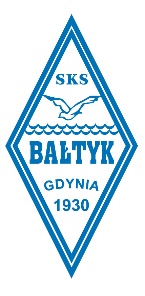 I. INFORMACJA ORGANIZATORA O WYPOCZYNKU 1. Forma wypoczynku Multisportowe półkolonie z Bałtykiem 2022 2.Adres ul. Kazimierza Górskiego 10, 81-304 Gdynia 3. Czas trwania wypoczynku od ……………… do …………….............................. 			.................................. (miejscowość, data) 			(podpis organizatora wypoczynku) ---------------------------------------------------------------------------------------------------------------------------------------------------------------------------------------II. WNIOSEK RODZICÓW (OPIEKUNÓW) O SKIEROWANIE DZIECKA NA WYPOCZYNEK Zobowiązuję się do uiszczenia kosztów wypoczynku dziecka w wysokości ............................................... zł słownie .................................................................................................................................................zł. .......................................	              .........................................          (miejscowość, data)			(podpis matki, ojca lub opiekuna prawnego)III. INFORMACJA RODZICÓW (OPIEKUNÓW) O STANIE ZDROWIA DZIECKA (np. na co dziecko jest uczulone, jak znosi jazdę samochodem, czy przyjmuje stałe leki i w jakich dawkach, czy nosi aparat ortodontyczny lub okulary) .................................................................................................................................................................... .................................................................................................................................................................... .................................................................................................................................................................... .................................................................................................................................................................... .................................................................................................................................................................... .................................................................................................................................................................... STWIERDZAM, ŻE PODAŁAM(EM) WSZYSTKIE ZNANE MI INFORMACJE O DZIECKU, KTÓRE MOGĄ POMÓC W ZAPEWNIENIU WŁAŚCIWEJ OPIEKI DZIECKU W CZASIE TRWANIA WYPOCZYNKU. .......................................	              ......................................... (miejscowość, data)			(podpis matki, ojca lub opiekuna prawnego)IV. INFORMACJA O SZCZEPIENIACH lub przedstawienie książeczki zdrowia z aktualnym wpisem szczepień Szczepienia ochronne (podać rok): tężec.........................., błonica......................, dur..................,  inne ........................................................... .......................................	              ......................................... (miejscowość, data)			(podpis matki, ojca lub opiekuna prawnego)V. INFORMACJA WYCHOWAWCY KLASY (w przypadku braku możliwości uzyskania opinii wychowawcy klasy - wypełnia rodzic lub opiekun, informacje o dziecku tj. czy dziecko jest otwarte/zamknięte, łatwo nawiązuje kontakt z rówieśnikami, pogodne, wesołe itp.) .........................................................................................................................................................................................................................................................................................................................................................................................................................................	              ......................................... (miejscowość, data)			(podpis matki, ojca lub opiekuna prawnego, wychowawcy)VI. DECYZJA O KWALIFIKACJI UCZESTNIKA Postanawia się: 1. Zakwalifikować i skierować dziecko na wypoczynek 2. Odmówić skierowania dziecka na wypoczynek ze względu ............................................................................... .......................................	              ......................................... (miejscowość, data)			(podpis kierownika wypoczynku)VII. POTWIERDZENIE POBYTU DZIECKA NA WYPOCZYNKU Dziecko przebywało na .................................................................................................................................. ............................................... (forma i adres miejsca wypoczynku) od dnia .................... do dnia ............................................................	              ......................................... (miejscowość, data)			(podpis kierownika wypoczynku)VIII. INFORMACJA O STANIE ZDROWIA DZIECKA W CZASIE TRWANIA WYPOCZYNKU (dane o zachorowaniach, ewentualnych urazach, leczeniu itp.) ........................................................................................ .................................................................................................................................................................... .................................................................................................................................................................... Organizator informuje rodziców o leczeniu ambulatoryjnym lub hospitalizacji dziecka ........................................ ................................................................................................. (miejscowość, data)                    (podpis lekarza lub pielęgniarki sprawującej opiekę medyczną podczas wypoczynku) IX. UWAGI I SPOSTRZEŻENIA WYCHOWAWCY-INSTRUKTORA O DZIECKU PODCZAS TRWANIA WYPOCZYNKU ..................................................................................................................................... .................................................................................................................................................................... .................................................................................................................................................................... .......................................	              ......................................... (miejscowość, data)			(podpis wychowawcy wypoczynku)Wyrażam zgodę na przetwarzanie danych osobowych zawartych w części II, III, IV i VIII karty .......................................	              ......................................... (miejscowość, data)			(podpis matki, ojca i opiekuna prawnego, wychowawcy)Szczegółowe informacje : polkolonie@baltykgdynia.pl,  tel. 601 331 930, www.baltykgdynia.plW związku z tym, iż dzieci otrzymają kamizelki odblaskowe, prosimy o zaznaczenie krzyżykiem odpowiedniego rozmiaru.*  Dane do przelewów i sposób ich wypełniania: - SKS Bałtyk Gdynia ul. Olimpijska 5/9, 81-538 Gdynia, mBank: 19 1140 2017 0000 4802 1287 3757 - Tytułem: Półkolonie, imię i nazwisko uczestnika, turnus.* Płatność za udział w półkoloniach należy uiścić albo poprzez jednorazową wpłatę albo w dwóch etapach: I-dokonanie płatnej rezerwacji, II - dopłata do całości, przy czym: A) rezerwacja w formie bezzwrotnej zaliczki w wysokości 100 zł jest gwarancją miejsca na turnusie, B) płatność całkowita powinna nastąpić najpóźniej na 7 dni  przed startem turnusu. Decyduje data wpływu na konto organizatora. Całkowity koszt udziału w półkoloniach: 580 złotych.RABATY:-  dla zawodników Akademii Bałtyk Gdynia –50 zł rabatu za udział w turnusie,-  dla uczestników więcej niż jednego turnusu - 40 zł rabatu za udział w każdym kolejnym turnusie,-  dla rodzeństwa - 50 zł rabatu za drugie i kolejne dziecko na turnusie,- dla uczestników półkolonii z Bałtykiem 2021 – 30 zł rabatu Rabaty nie łączą się i nie sumują. Uczestnik wybiera jeden z rodzajów rabatów. I TURNUS TRWA 4 DNI : 28.06-01.07 (wtorek – piątek)Całkowity koszt udziału w I turnusie: 464 złotych.RABATY:-  dla zawodników Akademii Bałtyk Gdynia –40 zł rabatu za udział w turnusie,-  dla uczestników więcej niż jednego turnusu - 30 zł rabatu za udział w każdym kolejnym turnusie,-  dla rodzeństwa - 40 zł rabatu za drugie i kolejne dziecko na turnusie,- dla uczestników półkolonii z Bałtykiem 2021 – 24 zł rabatu* Płatność za udział w półkoloniach bonem turystycznym jest opłacana w całości lub rezerwacja w formie bezzwrotnej zaliczki przelewem w wysokości 100 zł  (gwarancja miejsca na turnusie) resztę kwoty można rozliczyć bonem turystycznym. DANE DO ROZLICZENIA PŁATNOŚCI BONEM TURYSTYCZNYM: .......................................	              ......................................... (miejscowość, data)			(podpis matki, ojca i opiekuna prawnego)Imię i nazwisko dzieckaData urodzenia dzieckaAdres zamieszkaniaImiona i nazwiska rodzicówNumer telefonu do rodziców lub opiekuna prawnegoNazwa i adres szkoły, klasaAdres rodziców (opiekunów) dziecka przebywającego na wypoczynku:116 cm (6 lat)128 cm (7-8 lat)140 cm (9-11 lat)152 cm (12-13 lat)164 cm (14-15 lat)IMIĘ I NAZWISKO DZIECKANUMER KODU BONU (cyfry i litery po myślnikach)NUMER TELEFONU NA KTÓRY BYŁ REJESTROWANY BONKWOTA JAKA MA BYĆ ŚCIĄGNIĘTA Z BONU